安全评价报告信息公布表机构名称湖北景深安全技术有限公司湖北景深安全技术有限公司湖北景深安全技术有限公司资质证号APJ-（鄂）-002APJ-（鄂）-002委托单位钟祥市辉皞加油站钟祥市辉皞加油站钟祥市辉皞加油站钟祥市辉皞加油站钟祥市辉皞加油站钟祥市辉皞加油站项目名称钟祥市辉皞加油站安全现状评价报告钟祥市辉皞加油站安全现状评价报告钟祥市辉皞加油站安全现状评价报告钟祥市辉皞加油站安全现状评价报告钟祥市辉皞加油站安全现状评价报告钟祥市辉皞加油站安全现状评价报告业务类别其他其他其他其他其他其他安全评价过程控制情况安全评价过程控制情况安全评价过程控制情况安全评价过程控制情况安全评价过程控制情况安全评价过程控制情况安全评价过程控制情况安全评价项目管理项目组长项目组长技术负责人技术负责人过程控制负责人过程控制负责人安全评价项目管理夏鹏夏鹏王冬梅王冬梅谭辉谭辉编制过程报告编制人报告编制人报告提交日期报告提交日期报告审核人报告审批人编制过程夏鹏、鲁小芳夏鹏、鲁小芳2021.6.102021.6.10张苛王冬梅安全评价项目参与人员姓名认定专业安全评价师从业识别卡/证书编号安全评价师从业识别卡/证书编号注册安全工程师注册证号是否专职安全评价项目参与人员夏  鹏化工工艺035984/S011032000110192000988035984/S011032000110192000988/专职安全评价项目参与人员鲁小芳安全036168/S011032000110193000940036168/S011032000110193000940/专职安全评价项目参与人员谭  辉化工工艺/化工机械028934/S011032000110192001025028934/S01103200011019200102542180175866专职安全评价项目参与人员冀仕盛电气/0800000000207709/0800000000207709/专职安全评价项目参与人员宋帅华电气027043/1500000000302338027043/1500000000302338/专职安全评价项目参与人员张  苛化工工艺/化工机械028935/1600000000200959028935/160000000020095942180199401专职安全评价项目参与人员王冬梅化工工艺030942/S011032000110191000567030942/S01103200011019100056742180175741专职安全评价项目参与人员——————安全评价项目参与人员——————项目简介项目简介项目简介项目简介项目简介项目简介项目简介钟祥市辉皞加油站成立于2013年5月，主要从事汽油、柴油零售。年销售油品约100吨，占地面积600 m2，埋地油罐3个：20 m3汽油储罐1个，20m3汽油和柴油鸳鸯储罐1个，20 m3柴油储罐1个，属于三级加油站。钟祥市辉皞加油站于2017年8月完成了罐区双层油罐和卸油加油油气回收的改造工作，并于2021年6月安装了双层罐液位报警仪等安全设施。钟祥市辉皞加油站成立于2013年5月，主要从事汽油、柴油零售。年销售油品约100吨，占地面积600 m2，埋地油罐3个：20 m3汽油储罐1个，20m3汽油和柴油鸳鸯储罐1个，20 m3柴油储罐1个，属于三级加油站。钟祥市辉皞加油站于2017年8月完成了罐区双层油罐和卸油加油油气回收的改造工作，并于2021年6月安装了双层罐液位报警仪等安全设施。钟祥市辉皞加油站成立于2013年5月，主要从事汽油、柴油零售。年销售油品约100吨，占地面积600 m2，埋地油罐3个：20 m3汽油储罐1个，20m3汽油和柴油鸳鸯储罐1个，20 m3柴油储罐1个，属于三级加油站。钟祥市辉皞加油站于2017年8月完成了罐区双层油罐和卸油加油油气回收的改造工作，并于2021年6月安装了双层罐液位报警仪等安全设施。钟祥市辉皞加油站成立于2013年5月，主要从事汽油、柴油零售。年销售油品约100吨，占地面积600 m2，埋地油罐3个：20 m3汽油储罐1个，20m3汽油和柴油鸳鸯储罐1个，20 m3柴油储罐1个，属于三级加油站。钟祥市辉皞加油站于2017年8月完成了罐区双层油罐和卸油加油油气回收的改造工作，并于2021年6月安装了双层罐液位报警仪等安全设施。钟祥市辉皞加油站成立于2013年5月，主要从事汽油、柴油零售。年销售油品约100吨，占地面积600 m2，埋地油罐3个：20 m3汽油储罐1个，20m3汽油和柴油鸳鸯储罐1个，20 m3柴油储罐1个，属于三级加油站。钟祥市辉皞加油站于2017年8月完成了罐区双层油罐和卸油加油油气回收的改造工作，并于2021年6月安装了双层罐液位报警仪等安全设施。钟祥市辉皞加油站成立于2013年5月，主要从事汽油、柴油零售。年销售油品约100吨，占地面积600 m2，埋地油罐3个：20 m3汽油储罐1个，20m3汽油和柴油鸳鸯储罐1个，20 m3柴油储罐1个，属于三级加油站。钟祥市辉皞加油站于2017年8月完成了罐区双层油罐和卸油加油油气回收的改造工作，并于2021年6月安装了双层罐液位报警仪等安全设施。钟祥市辉皞加油站成立于2013年5月，主要从事汽油、柴油零售。年销售油品约100吨，占地面积600 m2，埋地油罐3个：20 m3汽油储罐1个，20m3汽油和柴油鸳鸯储罐1个，20 m3柴油储罐1个，属于三级加油站。钟祥市辉皞加油站于2017年8月完成了罐区双层油罐和卸油加油油气回收的改造工作，并于2021年6月安装了双层罐液位报警仪等安全设施。现场开展工作情况现场开展工作情况现场开展工作情况现场开展工作情况现场开展工作情况现场开展工作情况现场开展工作情况勘察人员夏鹏、鲁小芳夏鹏、鲁小芳夏鹏、鲁小芳夏鹏、鲁小芳夏鹏、鲁小芳夏鹏、鲁小芳勘察时间2021.3.232021.3.232021.3.232021.3.232021.3.232021.3.23勘察任务现场勘查、收集并核实业主单位提供的安全评价相关资料现场勘查、收集并核实业主单位提供的安全评价相关资料现场勘查、收集并核实业主单位提供的安全评价相关资料现场勘查、收集并核实业主单位提供的安全评价相关资料现场勘查、收集并核实业主单位提供的安全评价相关资料现场勘查、收集并核实业主单位提供的安全评价相关资料勘察中发现的问题无出入口标识。加油作业区无划线。加油岛无防撞柱。推车式灭火器超充装。加油岛有杂物。无摩托车加油点。量油帽未上锁。无液位仪。静电释放仪无报警。消防沙无防雨措施。无出入口标识。加油作业区无划线。加油岛无防撞柱。推车式灭火器超充装。加油岛有杂物。无摩托车加油点。量油帽未上锁。无液位仪。静电释放仪无报警。消防沙无防雨措施。无出入口标识。加油作业区无划线。加油岛无防撞柱。推车式灭火器超充装。加油岛有杂物。无摩托车加油点。量油帽未上锁。无液位仪。静电释放仪无报警。消防沙无防雨措施。无出入口标识。加油作业区无划线。加油岛无防撞柱。推车式灭火器超充装。加油岛有杂物。无摩托车加油点。量油帽未上锁。无液位仪。静电释放仪无报警。消防沙无防雨措施。无出入口标识。加油作业区无划线。加油岛无防撞柱。推车式灭火器超充装。加油岛有杂物。无摩托车加油点。量油帽未上锁。无液位仪。静电释放仪无报警。消防沙无防雨措施。无出入口标识。加油作业区无划线。加油岛无防撞柱。推车式灭火器超充装。加油岛有杂物。无摩托车加油点。量油帽未上锁。无液位仪。静电释放仪无报警。消防沙无防雨措施。评价项目其他信息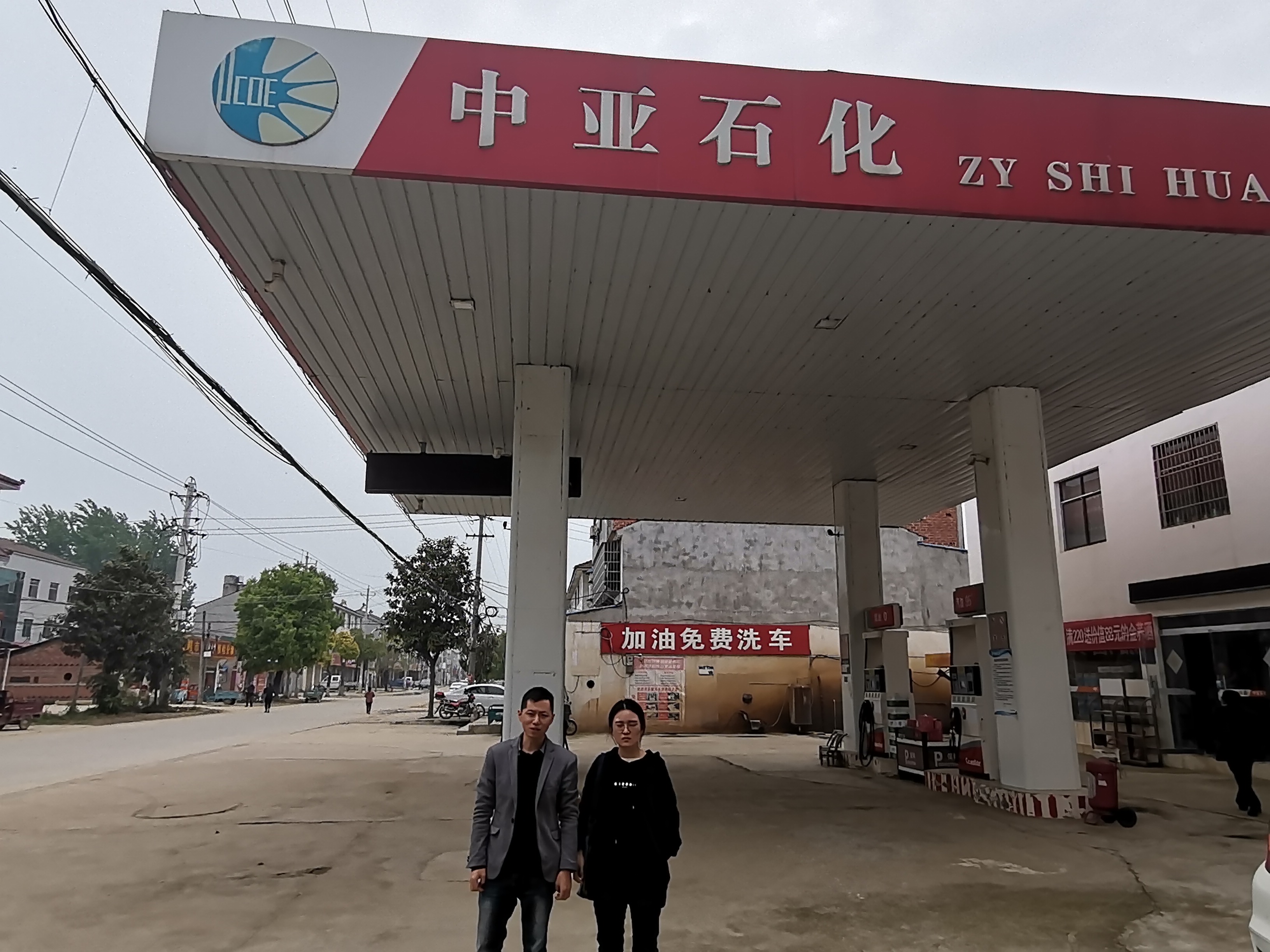 